ARSHID 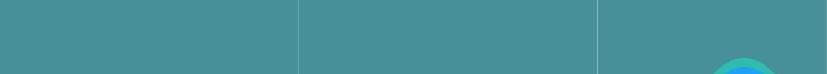 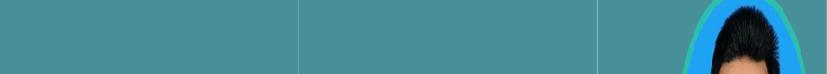 CIVIL ENGINEER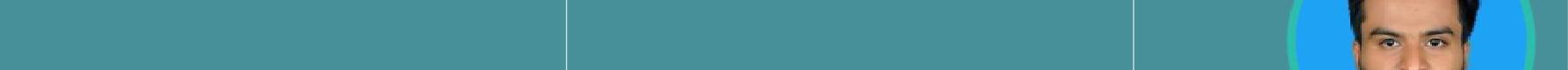 Civil engineer with two years of experience in a project management consultancy as a civil site engineer for an hospital project. Seekin g a position in an organization that will utilize, expand and enhance my academic and technical knowledge base to develop a fulfilling career in the organization.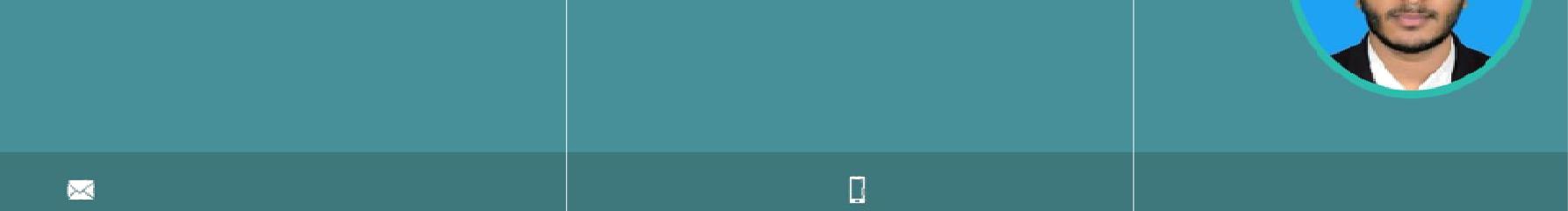 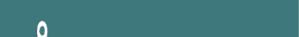 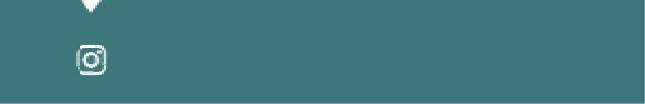 Email:  arshid.390067@2freemail.comWORK EXPERIENCESITE ENGINEER(PMC ENG INEER) 2 years of experiencePROJECT: IMCH HOSPITAL, Alathiyur,Kerala, India, website: imbichibava hospital.comDESCRIPTION: it is a 80000 sq.ft. hospital located in Kerala in Malappuram di strictACHIEVEMENTS/TASKSCivil section head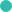 Daily monitoring & supervising the activities on civil work.Experience in detailed drawings of superstructures and substructuresStructural detailingSetting out the work in accordance with the             drawings and specification.Managing the performance of Quality Assurance and Control activities in accordance with Project Schedule.Taking Quantity of materials and sc heduling            material & equipment purchase           Preparation of Bill Of Quantity (BO Q)Attend meetings and conduct joint inspection             with clients representatitve.Preparing project feasibility reports and estimatesContact: Shuhaib ali- secretary – +9194463 01884SITE ENGINEER (TRAINEE ) ATLANTIS DEVELOPERS calicut, indiaACHIEVEMENTS/TASKSSite supervisionTaking quantity of materialsStructural detailingSetting out the work according to th e drawingContact: Fahiz - project engineer – +918547305278SKILLS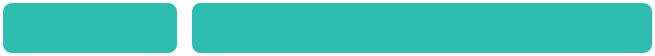 AUTO CAD	REVIT ARC HITECTURE (BEGINER)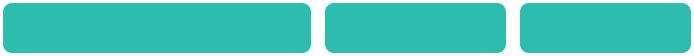 STAD PRO (BEGINER)	MS OFFICE	MS EXCELCERTIFICATESAUTOCAD (AUTODESK) (05/2017 – 07/2017)REVIT ARCHITECTURE (AUTODESK)(05/2017 – 07/2017)KERALA IRRIGATION DE PARTMENT CERTIFICATION FOR 10 DAYS OF TRAINING IN INLAND CANAL WORKSWORK: Devolepment of i nland waterways and canalsLANGUAGESENGLISH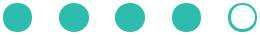 HINDI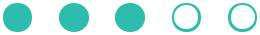 MALAYALAM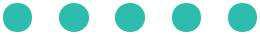 TAMILINTERESTS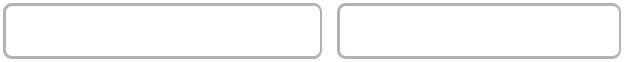 AUTO CAD DRAFTING	SITE SUPERVISION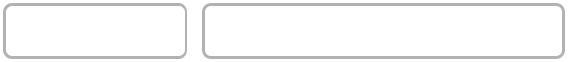 PLANNING	STRUCTU RAL DETAILING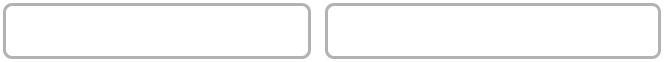 MANUAL DRAWINGS	QUANTITY SURVEYINGPERSONAL PROJECTSPLANNING, ANALYSIS, DESIGN AND DETAILING OF A     MULTI STORIED APARTMENTproject comprises planning of a multi storied apartment with (G+9)floors. project aims at providing dwellings for greater number of families in a much lesser area. project provides multiple amenities such as indoor games, swimming pool, park, day care( b.tech project).PLANNINIG OF A RESIDENCE PROJECTEDUCATIONB.TECH CIVIL ENGINEERINGMES COLLEGE OF ENGINEERING, KUTTIPPURAM, MALAPPURAM, INDIAHIGHER SECONDARY EDUCATION NMHSS, THIRUNAVAYA, MALAPPURAM, INDIASSLCMES TIRUR,MALAPPURAM, INDIAACHIEVEMENTSSEMINAR: TIMBER GLASS COMPOSITE STRUCTURES ( the research project involves the important mechanical properties of glass and timber to build a modern, safe, and durable building components)PERSONAL DETAILSDate of birthSexMarital statusNationality: 10/01/1995: Male: Single: Indian